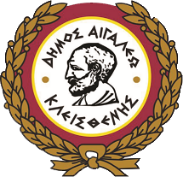 TEΧΝΙΚΗ ΕΚΘΕΣΗ ΚΑΙ ΤΕΧΝΙΚΕΣΠΡΟΔΙΑΓΡΑΦΕΣΑΡΘΡΟ 1ο    ΣΚΟΠΟΣ ΚΑΙ ΑΝΤΙΚΕΙΜΕΝΟ ΤΗΣ ΠΡΟΜΗΘΕΙΑΣΤΕΧΝΙΚΗ ΕΚΘΕΣΗ	Με την παρούσα προμήθεια με τίτλο “ Προμήθεια Η/Υ, εκτυπωτών κλπ συναφών μηχανημάτων για την κάλυψη των αναγκών των υπηρεσιών του Δήμου”, προβλέπεται να γίνει προμήθεια του απαραίτητου εξοπλισμού  για την ενίσχυση των υπηρεσιών του Δήμου.  Ο συνολικός προϋπολογισμός της δαπάνης για την ανωτέρω προμήθεια ανέρχεται στο ποσό των 74.400,00 €  ( με τον Φ.Π.Α 24%).  	Ειδικότερα προβλέπεται η προμήθεια : Η/Υ, εκτυπωτών, Σκληρών δίσκων (HDD)  κτλ. Τα τεχνικά στοιχεία των παραπάνω φαίνονται στο αντίστοιχο τεύχος των τεχνικών προδιαγραφών της μελέτης. Το κόστος της προμήθειας, θα βαρύνει τους Κ.Α. 10.7134.007, 15.7134.006, 20.7134.006, 30.7134.006,	35.7134.004 & 60.7135.001 του προϋπολογισμού για το έτος του 2021 και σε περίπτωση που απαιτηθεί στους αντίστοιχους Κ.Α του προϋπολογισμού του έτους 2022.ΑΡΘΡΟ 2ο  ΤΕΧΝΙΚΕΣ ΠΡΟΔΙΑΓΡΑΦΕΣΟ υπό προμήθεια εξοπλισμός  θα πρέπει καλύπτει όλες τις προδιαγραφές , όπως αναλύονται στους παρακάτω πίνακες1. ΗΛΕΚΤΡΟΝΙΚΟΣ ΥΠΟΛΟΓΙΣΤΗΣ Α2. ΗΛΕΚΤΡΟΝΙΚΟΣ ΥΠΟΛΟΓΙΣΤΗΣ Β3. ΗΛΕΚΤΡΟΝΙΚΟΣ ΥΠΟΛΟΓΙΣΤΗΣ Γ4. ΕΚΤΥΠΩΤΗΣ – ΣΑΡΩΤΗΣ (Α4)5. ΕΚΤΥΠΩΤΗΣ – ΣΑΡΩΤΗΣ (Α3)6. Σαρωτής Α07. Πληκτρολόγιο8. Ποντίκι9. Σκληρός δίσκος τύπου Α10. Σκληρός δίσκος τύπου Β11.Σκληρός δίσκος τύπου Γ12.Σκληρός δίσκος τύπου Δ13. ΑΚΟΥΣΤΙΚΑ14. ΗΧΕΙΑ15. WEB CAMERA16. USB MEMORY STICK 128 GB17. CAMERA ΤΗΛΕΔΙΑΣΚΕΨΕΩΝ 18. ΜΝΗΜΗ RAM LAPTOP 19. UPS 20. ΒΑΣΗ ΦΟΡΗΤΟΥ ΥΠΟΛΟΓΙΣΤΗ21. ΕΠΕΞΕΡΓΑΣΤΗΣ CPU22. ΜΗΤΡΙΚΗ ΚΑΡΤΑ Η/Υ23. ΤΡΟΦΟΔΟΤΙΚΟ Η/Υ24. ΜΝΗΜΗ RAM Η/Υ25. ΑΣΥΡΜΑΤΑ ΠΟΝΤΙΚΙΑ26. ΟΘΟΝΕΣ Η/Υ27. ΚΟΥΤΙ (CASE) Η/Υ28. ΣΥΣΤΗΜΑ ΨΥΞΗΣ ΕΠΕΞΕΡΓΑΣΤΗ29. ΣΥΣΚΕΥΕΣ ΥΠΑΓΟΡΕΥΣΗΣΟ παραπάνω εξοπλισμός  θα είναι τελευταίας τεχνολογίας, καινούργιος και θα φέρει την γραπτή εγγύηση του προμηθευτή για τουλάχιστον 24 μήνες.Τα υπό προμήθεια είδη 21. επεξεργαστής, 22. μητρική κάρτα, 23. τροφοδοτικό, 24. μνήμη ram, 27. κουτί Η/Υ και 28. σύστημα ψύξης επεξεργαστή να είναι συμβατά μεταξύ τους Οι Η/Υ θα είναι εγκατεστημένοι στις θέσεις εργασίας του Δήμου και καλωδιακά συνδεδεμένοι με τα περιφερειακά (οθόνες, πληκτρολόγια, ποντίκια, εκτυπωτές, σαρωτές κλπ.) που θα υποδειχθούν από τις υπηρεσίες του Δήμου, Θα πραγματοποιηθεί η εγκατάσταση του συνοδευτικού λογισμικού και των κατάλληλων οδηγών για τη βέλτιστη συνεργασία των περιφερειακών αυτών με το λειτουργικό σύστημα του υπό παράδοση Η/Υ.Σε περίπτωση βλάβης, ο Ανάδοχος θα αποκαταστήσει άμεσα αυτήν, η αν απαιτηθεί χρόνος μεγαλύτερος των 5 ημερών, θα προσκομίσει στην Υπηρεσία, μηχάνημα αντίστοιχων χαρακτηριστικών, ως την αποκατάσταση της βλάβης.Ο χρόνος παράδοσης του υπό προμήθεια εξοπλισμού θα είναι ο συντομότερος δυνατός και δε θα μπορεί να υπερβεί τον 1 μήνα, από την υπογραφή της σύμβασης.Η πληρωμή του προμηθευτή, θα γίνει μετά την παράδοση του εξοπλισμού στο  Δήμο και την έκδοση των σχετικών τιμολογίων.Η προμήθεια θα ανατεθεί σε αυτόν τον οικονομικό φορέα, που θα προσκομίσει την οικονομικότερη συνολική προσφορά.Η προσφορά θα συμπληρωθεί σε έντυπο που θα χορηγηθεί στους ενδιαφερόμενους οικονομικούς φορείς, από την υπηρεσία, σύμφωνα με το επισυναπτόμενο έντυπο οικονομικής προσφοράς.        Ο  ΣΥΝΤΑΞΑΣ                         Ο ΠΡΟΙΣΤΑΜΕΝΟΣ Τ.Π.Ε.              Η Δ/ΝΤΡΙΑ ΤΕΧΝΙΚΩΝ ΥΠΗΡΕΣΙΩΝ  ΙΩΑΝΝΗΣ ΚΑΣΤΡΙΣΙΟΣ                    ΚΑΟΥΚΗΣ ΑΛΟΥΣΙΟΣ                              ΜΑΡΙΑ  ΤΖΩΡΤΖΗ                                                                                                            ΑΡΧΙΤΕΚΤΩΝ ΜΗΧΑΝΙΚΟΣΠΑΡΑΡΤΗΜΑ Β':  ΕΝΔΕΙΚΤΙΚΟΣ ΠΡΟΫΠΟΛΟΓΙΣΜΟΣΙΣΧΥΟΥΣΕΣ ΔΙΑΤΑΞΕΙΣ – ΕΝΔΕΙΚΤΙΚΟΣ ΠΡΟΥΠΟΛΟΓΙΣΜΟΣ	Η προμήθεια θα γίνει σύμφωνα με τις διατάξεις του  Ν.4412/16 (ΦΕΚ 147Α 8-8-16), του άρθρου 209 του Ν.3463/2006(Δ.Κ.Κ) και του άρθρου 20 παρ. 13 του Ν.3731/2008, όπως ισχύουν σήμερα.Το πόσο της προμήθειας προϋπολογίσθηκε στο πόσο των   74.400,00 €   με ΦΠΑ 24% και θα γίνει  σε βάρος των  K.A. 10.7134.007 (23.200,00€), 15.7134.006 (10.200,00€), 20.7134.006 (9.500,00€), 30.7134.006 (9.400,00€), 35.7134.004 (9.000,00€), 60.7135.001 (13.000,00€), του προϋπολογισμού του Δήμου για το 2021,  και αναλύεται ως εξής:ΕΝΔΕΙΚΤΙΚΟΣ  ΠΡΟΥΠΟΛΟΓΙΣΜΟΣ ΑΝΑ Κ.Α. ΤΟΥ ΠΡΟΥΠΟΛΟΓΙΣΜΟΥγια την “ Προμήθεια Η/Υ, εκτυπωτών   κλπ συναφών μηχανημάτων για την κάλυψη των αναγκών των υπηρεσιών του Δήμου ”Οι προαναφερόμενες ποσότητες των παραπάνω πινάκων για την προμήθεια είναι ενδεικτικές και μπορούν να αλλάξουν ανάλογα με τις προκύπτουσες ανάγκες της υπηρεσίας κατά την διάρκεια της σύμβασης χωρίς όμως υπέρβαση του συνολικού ποσού της συμβατικής δαπάνης της προμήθειας.        Ο  ΣΥΝΤΑΞΑΣ                         Ο ΠΡΟΙΣΤΑΜΕΝΟΣ Τ.Π.Ε.              Η Δ/ΝΤΡΙΑ ΤΕΧΝΙΚΩΝ ΥΠΗΡΕΣΙΩΝ  ΙΩΑΝΝΗΣ ΚΑΣΤΡΙΣΙΟΣ                    ΚΑΟΥΚΗΣ ΑΛΟΥΣΙΟΣ                              ΜΑΡΙΑ  ΤΖΩΡΤΖΗ                                                                                                            ΑΡΧΙΤΕΚΤΩΝ ΜΗΧΑΝΙΚΟΣ												ΠΑΡΑΡΤΗΜΑ Γ'Ο Ι Κ Ο Ν Ο Μ Ι Κ Η    Π Ρ Ο Σ Φ Ο Ρ Α	Του/της …………………….……………………………………….…….…………, ………………………………………………………………………………………………….…………………………………………………………………………………………………Α.Φ.Μ……………………………………….Δ.Ο.Υ. ………..………..….…….……………., έδρα ………………………..…...., οδός ………….…………., αριθμός …….…, τηλέφωνο …………………., φαξ …………..………………….., email: ……………………….         Ο  ΣΥΝΤΑΞΑΣ                         Ο ΠΡΟΙΣΤΑΜΕΝΟΣ Τ.Π.Ε.              Η Δ/ΝΤΡΙΑ ΤΕΧΝΙΚΩΝ ΥΠΗΡΕΣΙΩΝ  ΙΩΑΝΝΗΣ ΚΑΣΤΡΙΣΙΟΣ                    ΚΑΟΥΚΗΣ ΑΛΟΥΣΙΟΣ                              ΜΑΡΙΑ  ΤΖΩΡΤΖΗ                                                                                                            ΑΡΧΙΤΕΚΤΩΝ ΜΗΧΑΝΙΚΟΣΑ/ΑΠΕΡΙΓΡΑΦΗΑΠΑΙΤΗΣΗΑΠΑΝΤΗΣΗΠΑΡΑΠΟΜΠΗ1.Γενικά1.1Είδος προς προμήθειαΗ/Υ με, πληκτρολόγιο, ποντίκι, οθόνη 1.2Να αναφερθεί ο κατασκευαστής και το μοντέλο του προσφερόμενου συστήματος.ΝΑΙ1.2Το σύνολο της προσφερόμενης σύνθεσης (Η/Υ, πληκτρολόγιο, ποντίκι, οθόνη) να προέρχονται από τον ίδιο διεθνώς αναγνωρισμένο κατασκευαστή.ΝΑΙ1.4Το σύνολο των εξαρτημάτων που απαρτίζουν τον υπολογιστή να έχουν συναρμολογήσει από τον ίδιο, να φέρουν την έγκριση του και να αναφέρονται στα επίσημα τεχνικά φυλλάδια του συστήματος. ΝΑΙ1.5Διαστάσεις σε οριζόντια θέση: Ύψος: ≤ 182.00 mm.  Πλάτος : ≤ 36.00 mmΒάθος : ≤ 180.00 mmΝΑΙ1.6Να υποστηρίζονται κατά την παράδοση είτε να υπάρχει η  δυνατότητα προσθήκης από τον κατασκευαστή, των κάτωθι τεχνολογιών ασφαλείας. SafeBIOS: includes Off-host BIOS Verification, BIOS Resilience, BIOS Recovery, and additional BIOS Controls,  SafeID credential protection,  Microsoft Windows Bitlocker, Local hard drive data wipe through BIOS (Secure Erase),  Intel Secure Boot, Intel Authenticate.ΝΑΙ1.7Να υποστηρίζονται κατά την παράδοση είτε να υπάρχει η  δυνατότητα προσθήκης, των κάτωθι δυνατοτήτων.Εργαλείο διαχείρισης (GUI), για τη διαμόρφωση και ανάπτυξη ρυθμίσεων υλικού, σε περιβάλλον πριν από το λειτουργικό σύστημα ή μετά το λειτουργικό σύστημα. Να λειτουργεί απρόσκοπτα με το SCCM και το Airwatch και να μπορεί να ενσωματωθεί αυτόματα σε LANDesk και KACE. Να  επιτρέπει να αυτοματοποιήσετε και να διαμορφώσετε από απόσταση, περισσότερες από 150  ρυθμίσεις BIOS.Εργαλείο  εργοστασιακά εγκατεστημένο το οποίο επιτρέπει στους χρήστες  να διαχειρίζονται, να παρουσιάζουν και να εγκαθιστούν αυτόματα ενημερώσεις του κατασκευαστή  στο BIOS, προγράμματα οδήγησης και λογισμικό.   ΝΑΙ1.8Πιστοποιήσεων: CE, ENERGY STAR, EPEAT, CEL, WEEE, Green, EU RoHS.(Εάν η πιστοποίηση αναφέρεται στο επίσημο τεχνικό φυλλάδιο του κατασκευαστή δεν απαιτείτε η κατάθεσή του.)ΝΑΙ1.9Το προσφερόμενο σύστημα να έχει περάσει MIL-STD 810G tests.ΝΑΙ1.10Εκπομπή θορύβου σύμφωνα με το  ISO 9296 (δοκιμή σύμφωνα με το  ISO 7779) σε κατάσταση ηρεμίας  (LpAm, decibels)≤181.11Εγγύηση για το σύνολο του προσφερόμενου εξοπλισμού απευθείας από τον κατασκευαστή του, χρονικής διάρκειας 3 ετών με επιτόπια (on site) υποστήριξη την επόμενη εργάσιμη ημέρα (NBD). Η προσφερόμενη εγγύηση πέρα από κωδικό εγγύησης, να πιστοποιείται και γραπτώς με τεχνική δήλωση του κατασκευαστή του εξοπλισμού καθώς και από το επίσημο φυλλάδιο της εγγύησης.(Σε περίπτωση απουσίας των  ανωτέρω  η προσφορά θα αποκλείεται άμεσα ως απαράδεκτη.)ΝΑΙ2.Κουτί (Case)2.1Τύπου micro, tiny, mini.ΝΑΙ2.2Τουλάχιστον τις ακόλουθες υποδοχές στην πρόσοψη της θήκης≥ 2 x USB 3.2 Gen 12.3Τουλάχιστον τα ακόλουθα Bays≥ 1 x εσωτερικό 2.5”3.Επεξεργαστής (CPU)3.1Να προσφερθεί με επεξεργαστή 10ης Γενιάς, Intel Core i5-10500T ΝΑΙ3.2Αριθμός πυρήνων επεξεργαστή≥ 63.3Αριθμός νημάτων επεξεργαστή≥ 123.4Συχνότητα λειτουργίας επεξεργαστή βασική σε GHz≥ 2.33.5Μνήμη Cache επεξεργαστή σε MB≥ 124.Μητρική Κάρτα (Motherboard)4.1Intel Chipset B460 ή ισοδύναμο ή ανώτερο, με χρόνο ανακοίνωσης εντός του 2020.NAI4.2Κάρτα δικτύου 10/100/1000Mbps (Gigabit ethernet) και καρτα ασυρματου δικτυου 802.11ac dual band 1x1 + Bluetooth 4.2 με εσωτερικη κεραια.NAI4.3Τουλάχιστον τις ακόλουθες οπίσθιες υποδοχές.≥ 2 x USB 3.2 Gen 1≥ 2 x USB 2.0≥ 1 x RJ-454.41 M.2 2230 slot for wireless≥ 14.51 M.2 2230/2280 slot for storage≥ 14.61 SATA slot≥ 14.7Υποστήριξη Trusted Platform Module (TPM) 2.0NAI4.8Chassis lock slot NAI4.9Διακόπτης παραβίασης κουτιού.NAI4.104 Channel High Definition Audio με 24-bit DAC (Digital-to-Analog) and ADC (Analog-to-Digital)NAI4.11Να περιλαμβάνεται ενσωματωμένο ηχείο 2.5W.NAI5.Κύρια Μνήμη (RAM)5.1Μέγεθος προσφερόμενης μνήμης (GB).≥85.2Μέγεθος μέγιστης υποστηριζόμενης μνήμης GB≥ 645.3Τεχνολογία μνήμης DDR4 2666MHz ή ανώτερηΝΑΙ6.Σκληρός Δίσκος6.1Χωρητικότητα  (σε GB)≥256GB6.2Τύπος M.2 PCIe NVMe 7.Κάρτα Γραφικών7.1Ενσωματωμένη κάρτα γραφικών  ΝΑΙ7.2Έξοδοι γραφικών:  1x DisplayPort και 1xHDMIΝΑΙ8.Τροφοδοτικό8.1Ισχύς τροφοδοτικού≥ 65 W9.Πληκτρολόγιο9.1Ενσύρματο ελληνικό πληκτρολόγιο USBΝΑΙ10.Ποντίκι10.1Ποντίκι τύπου USBΝΑΙ11.Λογισμικά11.1Προεγκατεστημένο λειτουργικό σύστημαWindows 10 Pro ENG/GR11.2Δυνατότητα προεγκατάστασης από τον κατασκευαστή, λειτουργικού συστήματος Ubuntu 18.04. Να αναφέρετε στα επίσημα τεχνικά φυλλάδια του συστήματος. ΝΑΙ12Οθόνη12.1Διαστάσεις≥ 21.5”12.2Τεχνολογίας LED anti-glareΝΑΙ12.3Aspect Ratio16:912.4Ανάλυση FHD≥ 1920 x 108012.5Είσοδοι σήματοςVGA & HDMI12.6Φωτεινότητα≥ 250 cd/m212.7Typical Contrast Ratio≥ 1000:112.8Response Time≤ 5ms12.9Color depth≥ 16.7 million12.10Pixel Pitch≤ 0.248 mm12.11Viewing Angle≥ 160 / 17012.12Color Gamut≥83% (CIE1976)≥72% (CIE1931)12.13Κατανάλωση σε watt κατά το πρότυπο Energy Star≤11.30W 12.14TiltNAI12.15Security Lock SlotNAI12.16Να παρέχονται cablesVGA, HDMI, Power12.17Δυνατότητα μελλοντικής προσθήκης ηχείων, προσαρτώμενα στη βάση της οθόνης. NAI12.18Πιστοποιήσεις CE, ENERGY STAR, EPEAT, TCO, FLICKER-FREENAI12.19Προηγμένη υπηρεσία αντικατάστασης 3 ετών την επόμενη εργάσιμη ημέρα. Η εγγύηση να είναι ίδιου τύπου με την εγγύηση των υπολογιστών. Εγγύηση από τον κατασκευαστή. Να αποδεικνύεται από κωδικό εγγύησης και επίσημη δήλωση του κατασκευαστή.≥ 3 ΧρόνιαΑ/ΑΠΕΡΙΓΡΑΦΗΑΠΑΙΤΗΣΗΑΠΑΝΤΗΣΗΠΑΡΑΠΟΜΠΗ1.Γενικά1.1Είδος προς προμήθειαΗ/Υ με, πληκτρολόγιο, ποντίκι.1.2Να αναφερθεί ο κατασκευαστής και το μοντέλο του προσφερόμενου συστήματος.ΝΑΙ1.3Το σύνολο της προσφερόμενης σύνθεσης (Η/Υ, πληκτρολόγιο, ποντίκι, οθόνη) να προέρχονται από τον ίδιο διεθνώς αναγνωρισμένο κατασκευαστή.ΝΑΙ1.4Πιστοποιήσεις Η/Υ: CE, ENERGY STAR, EPEAT, RoHS, UL.(Οι ανωτέρω πιστοποιήσεις αφορούν το σύνολο του Η/Υ και όχι μεμονωμένα τα μέρη που τον συνθέτουν)ΝΑΙ1.5Εγγύηση για το σύνολο του προσφερόμενου εξοπλισμού απευθείας από τον κατασκευαστή του, χρονικής διάρκειας 3 ετών με επιτόπια (on site) επισκευή  και απόκριση την επόμενη εργάσιμη ημέρα (NBD) από την διάγνωση της βλάβης.  Η προσφερόμενη εγγύηση πέρα από κωδικό εγγύησης, να πιστοποιείται και γραπτώς με τεχνική δήλωση του κατασκευαστή του εξοπλισμού. (Σε περίπτωση απουσίας της ανωτέρω δήλωσης η προσφορά θα αποκλείεται άμεσα ως απαράδεκτη.)ΝΑΙ2.Κουτί (Case)2.1Τύπου DesktopΝΑΙ2.2Τουλάχιστον τις ακόλουθες υποδοχές στην πρόσοψη της θήκης≥ 2x USB 3.2 Gen 1 ≥2x USB 2.0 2.3Τουλάχιστον τα ακόλουθα Bays≥ 1 x εσωτερικό 3.5”και≥ 1 x εξωτερικό slim με οπτικό drive3.Επεξεργαστής (CPU)3.1Μικροεπεξεργαστής i7 ή ισοδύναμος ή ανώτεροςΝΑΙ3.2Αριθμός πυρήνων επεξεργαστή≥ 83.3Αριθμός νημάτων επεξεργαστή≥ 163.4Συχνότητα λειτουργίας επεξεργαστή (βασική) σε GHz≥ 2.93.5Μνήμη Cache επεξεργαστή σε MB≥ 164.Μητρική Κάρτα (Motherboard)4.1Chipset Intel B460 ή ισοδύναμο ή ανώτερο με ανακοίνωση εντός του 2020NAI4.2Κάρτα δικτύου 10/100/1000Mbps (Gigabit ethernet)NAI4.3Τουλάχιστον τις ακόλουθες οπίσθιες υποδοχές2x USB 3.2 Gen 1 ≥2x USB 2.0 ≥ 1 x RJ-454.4PCIe x16 ≥ 14.5PCIe x1 ≥ 24.6PCI x1≥ 14.7M.2≥ 24.8Serial ATA (SATA) ports ≥ 34.9Wireless 802.11ac + Bluetooth NAI5.Κύρια Μνήμη (RAM)5.1Μέγεθος προσφερόμενης μνήμης (GB).≥ 85.2Μέγεθος μέγιστης υποστηριζόμενης μνήμης GB≥ 645.3Τεχνολογία μνήμης DDR4 2666MHz ή ανώτερηΝΑΙ5.4DIMM slots≥ 26.Σκληροί Δίσκοι6.1Χωρητικότητα δίσκου (σε GB)≥5126.2Τύπος  ΔίσκουM.2 PCIe NVMe SSD7.Κάρτα Γραφικών7.1Kάρτα γραφικών 2GB PCIeΝΑΙ7.2Έξοδοι γραφικών:  Dual Link DVI-D, VGA and HDMIΝΑΙ8.Χαρακτηριστικά Ασφαλείας  8.1Υποστήριξη Trusted Platform Module TPM 2.0ΝΑΙ8.2Υποστήριξη Microsoft Windows BitlockerΝΑΙ8.3Δυνατότητα  πλήρης διαγραφής των δίσκων μέσω του BIOS.  ΝΑΙ8.4Υποστήριξη Kensington Lock SlotΝΑΙ8.5Υποστήριξη Padlock LoopΝΑΙ9.Τροφοδοτικό9.1Ισχύς τροφοδοτικού≥ 260 W9.2Τροφοδοτικό  τουλάχιστον EPA Bronze ενεργειακής απόδοσηςΝΑΙ10.Πληκτρολόγιο10.1Ενσύρματο πληκτρολόγιο USBΝΑΙ11.Ποντίκι11.1Ποντίκι τύπου USBΝΑΙ12.Λογισμικά12.1Προεγκατεστημένο λειτουργικό σύστημαMicrosoft Windows 10 Pro 64bit Greek/Eng12.2Δυνατότητα προεγκατάστασης από τον κατασκευαστή, λειτουργικού συστήματος Ubuntu 18.04. Να αναφέρετε στα επίσημα τεχνικά φυλλάδια του συστήματος.ΝΑΙ12.3Να υποστηρίζετε, εφαρμογή του ίδιου κατασκευαστή με αυτόν του υπολογιστή, η οποία να παρέχει απρόσκοπτη ασύρματη ενσωμάτωση μεταξύ smartphone και υπολογιστών, επιτρέποντας στους χρήστες να πραγματοποιούν κλήσεις, να στέλνουν κείμενα και να λαμβάνουν ειδοποιήσεις στον υπολογιστή.   ΝΑΙ13ΟΘΟΝΗΟΘΟΝΗΟΘΟΝΗΟΘΟΝΗ13.1Να αναφερθεί ο κατασκευαστής και το μοντέλοΝΑΙ13.2Του ίδιου κατασκευαστή με τον σταθμό εργασίαςΝΑΙ13.3Διαστάσεις≥ 23.8”13.4Τεχνολογίας In-Plane Switching typeAnti-glare with 3H hardnessΝΑΙ13.5Aspect Ratio16:913.6Ανάλυση FHD≥ 1920 x 108013.7Είσοδοι σήματοςVGA & HDMI13.8Φωτεινότητα≥ 250 cd/m213.9Typical Contrast Ratio≥ 1000:113.10Dynamic Contrast Ratio≥ 8 Million:113.11Response Time≤ 6 ms13.12Color depth≥ 16.7 million13.13Pixel Pitch≤ 0.28 mm13.14Viewing Angle≥ 178 / 17813.15TiltNAI13.16Security Lock SlotNAI13.17Να παρέχονται cablesVGA, Power13.18Πιστοποιήσεις CE, ENERGY STAR, EPEAT, TCONAI13.19Εγγύηση από τον κατασκευαστή. Να αποδεικνύεται από δήλωση του κατασκευαστή.≥ 3 ΧρόνιαΑ/ΑΠΕΡΙΓΡΑΦΗΑΠΑΙΤΗΣΗΑΠΑΝΤΗΣΗΠΑΡΑΠΟΜΠΗ1Να αναφερθεί ο κατασκευαστής και το μοντέλοΝΑΙ2Να είναι επώνυμου κατασκευαστή με ISO9001ΝΑΙ3Λειτουργικό σύστημαWindows 10 pro 64BIT 4Τύπος Η/ΥΦορητός 5Επεξεργαστής ≥ Ι3 – 1115G46Μνήμη ≥8GB DDR48Υποδοχές μνήμης 29Τεχνολογία δίσκου NVMe Μ.210Χωρητικότητα δίσκου≥ 256GB11Μέγιστη Ταχύτητα Ανάγνωσης≥ 1500MB/Sec12Μέγιστη Ταχύτητα Εγγραφής≥ 1300MB/Sec13Πρωτόκολλο ΕπικοινωνίαςPCI ExpressΟθόνη 19Διαγώνιος Οθόνης15,6’’20Ανάλυση1920 χ 108021Τύπος Οθόνης IPS-levelΔιάφορα 22Εγγύηση από τον κατασκευαστή. Να αποδεικνύεται από δήλωση του κατασκευαστή.≥ 3 ΧρόνιαΑ/ΑΠΕΡΙΓΡΑΦΗΑΠΑΙΤΗΣΗΑΠΑΝΤΗΣΗΠΑΡΑΠΟΜΠΗ1Να αναφερθεί ο κατασκευαστής και το μοντέλοΝΑΙ2Να είναι επώνυμου κατασκευαστή με ISO9001ΝΑΙΤύπος συστήματος3Μονόχρωμο πολυμηχάνημα λέιζερ για μεγεθος Χαρτιού Α4ΝΑΙ4Εκτύπωση, αντιγραφή και σάρωσηΝΑΙ5Ταχύτητα εκτύπωσης≥38 σελ/λεπτο 6Διπλή όψηΝΑΙ7Ανάλυση εκτύπωσης≥ 600 x 600dpi8Ανάλυση σάρωσης≥ 600 x 600dpi9Αντιγραφή διπλής όψηςΝΑΙ10Ανάλυση σάρωσης≥ 600 x 600dpi11Ταχύτητα σάρωσης α/μ ≥ 38 εικ./λεπτό (300x600dpi)12Ταχύτητα σάρωσης έγχρωμη ≥ 13 εικ./λεπτό (300x600dpi)Συνδέσεις 13UsbΝΑΙ14NetworkΝΑΙ15WifiΝΑΙ16Direct Wifi ΝΑΙΑ/ΑΠΕΡΙΓΡΑΦΗΑΠΑΙΤΗΣΗΑΠΑΝΤΗΣΗΠΑΡΑΠΟΜΠΗ1Να αναφερθεί ο κατασκευαστής και το μοντέλοΝΑΙ2Να είναι επώνυμου κατασκευαστή με ISO9001ΝΑΙΤύπος συστήματος3Μονόχρωμο πολυμηχάνημα λέιζερ για μεγεθος Χαρτιού Α3ΝΑΙ4Εκτύπωση, αντιγραφή και σάρωσηΝΑΙ5Ταχύτητα εκτύπωσης≥12 σελ/λεπτο  (Α3)6Διπλή όψηΝΑΙ7Ανάλυση εκτύπωσης≥ 600 x 600dpi8Ανάλυση σάρωσης≥ 600 x 600dpi9Αντιγραφή διπλής όψηςΝΑΙ10Ανάλυση σάρωσης≥ 600 x 600dpi11Ταχύτητα σάρωσης α/μ ≥ 25 εικ./λεπτό (600dpi)12Ταχύτητα σάρωσης έγχρωμη ≥ 13 εικ./λεπτό (600dpi)Συνδέσεις 13UsbΝΑΙ14NetworkΝΑΙ15WifiΝΑΙ16Direct Wifi ΝΑΙΑ/ΑΠΕΡΙΓΡΑΦΗΑΠΑΙΤΗΣΗΑΠΑΝΤΗΣΗΠΑΡΑΠΟΜΠΗ1Να αναφερθεί ο κατασκευαστής και το μοντέλοΝΑΙ2Να είναι επώνυμου κατασκευαστή με ISO9001ΝΑΙΤύπος Σαρωτή 3Optical Resolution1200dpi4Extended Resolution100 to 9600dpi5Max Scan Width36in (914mm)6Max Media Width38in (965mm)	7Max Media Thickness	0.08in (2mm)	8Min Document Size	6.0in (152mm) x 6.0in (152mm)	9Accuracy+/-0.1% +/-1 pixel	10Imaging Technology	SingleSensor11Data capture color/grayscale	48-bit / 16-bit	12Software output color/grayscale24-bit / 8-bitColor SpaceRaw RGB from scanner.13Scan Speed 1-bit mono (in/sec)8-bit grayscale@200dpi13.0014Scan Speed 24-bit color (in/sec) @200dpi	6.015InterfaceUSB 3.0Α/ΑΠΕΡΙΓΡΑΦΗΑΠΑΙΤΗΣΗΑΠΑΝΤΗΣΗΠΑΡΑΠΟΜΠΗ1Να αναφερθεί ο κατασκευαστής και το μοντέλοΝΑΙ2Να είναι επώνυμου κατασκευαστή με ISO9001ΝΑΙ3Ελληνο-Λατινικό πληκτρολόγιοNAI4ΣύνδεσηUSB5Ρυθμιζόμενο ύψοςΝΑΙΑ/ΑΠΕΡΙΓΡΑΦΗΑΠΑΙΤΗΣΗΑΠΑΝΤΗΣΗΠΑΡΑΠΟΜΠΗ1Να αναφερθεί ο κατασκευαστής και το μοντέλοΝΑΙ2Να είναι επώνυμου κατασκευαστή με ISO9001ΝΑΙ3ΣύνδεσηUSB4ΤύποςOptical5Τροχός κύλισηςΝΑΙΑ/ΑΠΕΡΙΓΡΑΦΗΑΠΑΙΤΗΣΗΑΠΑΝΤΗΣΗΠΑΡΑΠΟΜΠΗ1Να αναφερθεί ο κατασκευαστής και το μοντέλοΝΑΙ2Να είναι επώνυμου κατασκευαστή με ISO9001ΝΑΙ3Τεχνολογία δίσκου NVMe Μ.2ΝΑΙ4Χωρητικότητα δίσκου≥ 250GB5Μέγιστη Ταχύτητα Ανάγνωσης≥ 2500MB/Sec6Μέγιστη Ταχύτητα Εγγραφής≥ 2300MB/Sec7Πρωτόκολλο ΕπικοινωνίαςPCI ExpressΑ/ΑΠΕΡΙΓΡΑΦΗΑΠΑΙΤΗΣΗΑΠΑΝΤΗΣΗΠΑΡΑΠΟΜΠΗ1Να αναφερθεί ο κατασκευαστής και το μοντέλοΝΑΙ2Να είναι επώνυμου κατασκευαστή με ISO9001ΝΑΙ3Τεχνολογία δίσκου NVMe M.2ΝΑΙ4Χωρητικότητα δίσκου≥ 1TB5Μέγιστη Ταχύτητα Ανάγνωσης≥ 3500MB/Sec6Μέγιστη Ταχύτητα Εγγραφής≥ 3300MB/Sec7Πρωτόκολλο ΕπικοινωνίαςPCI ExpressΑ/ΑΠΕΡΙΓΡΑΦΗΑΠΑΙΤΗΣΗΑΠΑΝΤΗΣΗΠΑΡΑΠΟΜΠΗ1Να αναφερθεί ο κατασκευαστής και το μοντέλοΝΑΙ2Να είναι επώνυμου κατασκευαστή με ISO9001ΝΑΙ3Τεχνολογία δίσκου SATA III SSDΝΑΙ4Χωρητικότητα δίσκου≥ 1TB5Μέγιστη Ταχύτητα Ανάγνωσης≥ 560 MB/Sec6Μέγιστη Ταχύτητα Εγγραφής≥ 510 MB/Sec7Στήριγμα για εγκατάσταση σε θύρα 3.5”  ΝΑΙΑ/ΑΠΕΡΙΓΡΑΦΗΑΠΑΙΤΗΣΗΑΠΑΝΤΗΣΗΠΑΡΑΠΟΜΠΗ1Να αναφερθεί ο κατασκευαστής και το μοντέλοΝΑΙ2Να είναι επώνυμου κατασκευαστή με ISO9001ΝΑΙ3Τεχνολογία δίσκου SATA III SSDΝΑΙ4Χωρητικότητα δίσκου≥ 250GB5Μέγιστη Ταχύτητα Ανάγνωσης≥ 560 MB/Sec6Μέγιστη Ταχύτητα Εγγραφής≥ 510 MB/Sec7Στήριγμα για εγκατάσταση σε θύρα 3.5”  ΝΑΙΑ/ΑΠΕΡΙΓΡΑΦΗΑΠΑΙΤΗΣΗΑΠΑΝΤΗΣΗΠΑΡΑΠΟΜΠΗ1Να αναφερθεί ο κατασκευαστής και το μοντέλοΝΑΙ2Να είναι επώνυμου κατασκευαστή με ISO9001ΝΑΙ3ΤύποςHeadband, On Ear4ΣυνδεσιμότηταUSB5Μικρόφωνο ΝΑΙ6Ευαισθησία108dB7Συχνότητα ανταπόκρισης 20Hz -20000HzΑ/ΑΠΕΡΙΓΡΑΦΗΑΠΑΙΤΗΣΗΑΠΑΝΤΗΣΗΠΑΡΑΠΟΜΠΗ1Να αναφερθεί ο κατασκευαστής και το μοντέλοΝΑΙ2Να είναι επώνυμου κατασκευαστή με ISO9001ΝΑΙ3Συνολική Ισχύς Ηχείων2.6W RMS( 2 x 1.8W)4Συχνότητα Ηχείων50Hz ~ 20Hz5ΤροφοδοσίαΚαλώδιο Ρεύματος6Είσοδος ακουστικώνΝΑΙ7Σύνδεση3.5μμ stereoΑ/ΑΠΕΡΙΓΡΑΦΗΑΠΑΙΤΗΣΗΑΠΑΝΤΗΣΗΠΑΡΑΠΟΜΠΗ1Να αναφερθεί ο κατασκευαστής και το μοντέλοΝΑΙ2Να είναι επώνυμου κατασκευαστή με ISO9001ΝΑΙ3ΣύνδεσηUSb4Ανάλυση Βίντεο≥ 1920x10805Καρέ ανά δευτερόλεπτο≥ 30 FPS6ΜικρόφωνοNAIΑ/ΑΠΕΡΙΓΡΑΦΗΑΠΑΙΤΗΣΗΑΠΑΝΤΗΣΗΠΑΡΑΠΟΜΠΗ1Να αναφερθεί ο κατασκευαστής και το μοντέλοΝΑΙ2Να είναι επώνυμου κατασκευαστή με ISO9001ΝΑΙ3Χωρητικότητα≥ 128GB4ΣύνδεσηUSB 35Ταχύτητα ανάγνωσης≥130 ΜΒ/sΑ/ΑΠΕΡΙΓΡΑΦΗΑΠΑΙΤΗΣΗΑΠΑΝΤΗΣΗΠΑΡΑΠΟΜΠΗ1Να αναφερθεί ο κατασκευαστής και το μοντέλοΝΑΙ2Να είναι επώνυμου κατασκευαστή με ISO9001ΝΑΙ3Τύπος ΚάμεραςDSLR4Ανάλυση Megapixel24.1MP5Σταθεροποίηση ΕικόναςΝΑΙ6Ενσωματωμένο FlashΝΑΙ7Viewfinder (Σκόπευτρο)ΝΑΙ8 Μέγεθος Οθόνης3 "9Οθόνη ΑφήςΝΑΙ10Ανακλινόμενη ΟθόνηΝΑΙ11Τύπος ΑισθητήραCMOS12Διαστάσεις Αισθητήρα22.3 x 14.913Μέγεθος ΑισθητήραAPS-C14Επιλογές ISO100 – 2560015Autofocus (AF)ΝΑΙ16Ανάλυση Εικόνων6000 x 4000 pixels17Format ΕικόνωνJPEG, RAW, RAW + JPEG18Ανάλυση Video3840 x 2160 pixels19FPS23.976p/25p20Format VideoMP4ΣυνδεσιμότηταΣυνδεσιμότηταΣυνδεσιμότηταΣυνδεσιμότητα21CLEAN HDMI OUTΝΑΙ22USB 2.0ΝΑΙ23WiFiΝΑΙ24PictBridgeΝΑΙ25AUDIO JACK IN ΝΑΙ26Τύποι κάρτας μνήμηςSD, SDHC, SDXC (UHS-I compatible)ΦΑΚΟΣΦΑΚΟΣΦΑΚΟΣΦΑΚΟΣ27Αποσπώμενος φακός ΝΑΙ28Μέγεθος εικόναςAPS-C29Εστιακό μήκος18 – 55 mm30Σταθεροποιητής εικόναςNAI31Ελάχιστο εστιακό μήκος18mm32Ελάχιστη απόσταση εστίασης (m)0.25m33Μέγ. εστιακό μήκος55mmΑσύρματο μικρόφωνο 34Τύπος (Τρόπος Λειτουργίας)Πυκνωτικό (Μικρού Διαφράγματος)35Τύπος (Κατευθυντικότητα)Omnidirectional36Είδος μικροφώνουΠέτου 37Εύρος συχνοτήτων50 Hz - 20 kHz38Πομπός και δεκτης με clipΝΑΙ39Maximum SPL100 dB SPL40Ενσωματωμένο μικρόφωνοOmin mic41είσοδος μικροφώνου3.5 mm42ρυθμίσεις GainΝΑΙΤΡΙΠΟΔΟ43ΥλικόΑλουμινίου 44Ελάχιστο Ύψος (cm)39.945Μέγιστο Ύψος (cm)17046Ύψος διπλωμένο (cm)6047Μέγιστο Βάρος (kg)4ΛΟΙΠΑ ΧΑΡΑΚΤΗΡΙΣΤΙΚΑ48Δεύτερη ΜπαταρίαΝΑΙ49MICROSD 128GB UHS-I/U3/V30250Θήκη Φύλαξης και Προστασίας ΝΑΙΑ/ΑΠΕΡΙΓΡΑΦΗΑΠΑΙΤΗΣΗΑΠΑΝΤΗΣΗΠΑΡΑΠΟΜΠΗ1Να αναφερθεί ο κατασκευαστής και το μοντέλοΝΑΙ2Να είναι επώνυμου κατασκευαστή με ISO9001ΝΑΙ3Χωρητικότητα≥16 GB4ΤύποςDDR45Συχνότητα≥3200 MHz6Τύπος ΥπολογιστήLaptop 7Πλήθος modules18CAS Latency≤20Α/ΑΠΕΡΙΓΡΑΦΗΑΠΑΙΤΗΣΗΑΠΑΝΤΗΣΗΠΑΡΑΠΟΜΠΗ1Να αναφερθεί ο κατασκευαστής και το μοντέλοΝΑΙ2Να είναι επώνυμου κατασκευαστή με ISO9001ΝΑΙ3Ισχύς (VA)≥20004Ισχύς (Watt)≥18005Φάσεις (IN/OUT)Μονοφασικό6Σήμα Τάσης ΕξόδουPure Sinewave7USBNAI8 RS232NAIΑ/ΑΠΕΡΙΓΡΑΦΗΑΠΑΙΤΗΣΗΑΠΑΝΤΗΣΗΠΑΡΑΠΟΜΠΗ1Να αναφερθεί ο κατασκευαστής και το μοντέλοΝΑΙ2Να είναι επώνυμου κατασκευαστή με ISO9001ΝΑΙ3Μέγεθος φορητού17.3¨4Ανεμιστήρες ≥25Σχεδιασμένο με κλίσηΝΑΙΑ/ΑΠΕΡΙΓΡΑΦΗΑΠΑΙΤΗΣΗΑΠΑΝΤΗΣΗΠΑΡΑΠΟΜΠΗ1Να αναφερθεί ο κατασκευαστής και το μοντέλοΝΑΙ2Να είναι επώνυμου κατασκευαστή με ISO9001ΝΑΙ3CPU Core i94ΜικροαρχιτεκτονικηComet Lake5Socket12006Συμβατό ChipsetZ4907Πυρήνες108 Threads209Συχνότητα Επεξεργαστή≥2,8 GHz10Μέγιστη Συχνότητα Επεξεργαστή≥5,2 GHz10Ενσωματωμένα ΓραφικάIntel UHD Graphics 63011ΨύκτραΝΑΙΑ/ΑΠΕΡΙΓΡΑΦΗΑΠΑΙΤΗΣΗΑΠΑΝΤΗΣΗΠΑΡΑΠΟΜΠΗ1Να αναφερθεί ο κατασκευαστής και το μοντέλοΝΑΙ2Να είναι επώνυμου κατασκευαστή με ISO9001ΝΑΙ3Τύπος MotherboardATX4ChipsetZ4905ΕπεξεργαστήςIntel6Socket12007Memory Slots48 Τύπος ΜνήμηςDDR49Μέγεθος Μνήμης≥128 GB10Ταχύτητα Μνήμης≥3200Συνδέσεις11SATA III≥612PCI - Express x 16213PCI Express 1x114USB 2.0215USB 3.2 Type A616M.2 PCIe connector217HDMI118Θύρες ΗχουΝΑΙ19Κανάλια Ηχου 7.120RJ45 LAN ports121Μέγιστη ταχύτητα Δικτύου10/100/1000Α/ΑΠΕΡΙΓΡΑΦΗΑΠΑΙΤΗΣΗΑΠΑΝΤΗΣΗΠΑΡΑΠΟΜΠΗ1Να αναφερθεί ο κατασκευαστής και το μοντέλοΝΑΙ2Να είναι επώνυμου κατασκευαστή με ISO9001ΝΑΙ3Ισχύς≥850watt4ΤύποςATX, EPS5ModularSemi Modular6Certification80 Plus Gold7Διάσταση Ανεμιστήρα120 mm8 Over Power Protection (OPP)ΝΑΙ9Over Temperature Protection (OTP)ΝΑΙ10Over Voltage Protection (OVP)ΝΑΙ11Short Circuit Protection (SCP)ΝΑΙ12Under Voltage Protection (UVP)ΝΑΙΑ/ΑΠΕΡΙΓΡΑΦΗΑΠΑΙΤΗΣΗΑΠΑΝΤΗΣΗΠΑΡΑΠΟΜΠΗ1Να αναφερθεί ο κατασκευαστής και το μοντέλοΝΑΙ2Να είναι επώνυμου κατασκευαστή με ISO9001ΝΑΙ3Χωρητικότητα16 GB4ΤύποςDDR45Συχνότητα3200 MHz6Τύπος ΥπολογιστήDesktop7Πλήθος modules18 CAS Latency16	9Κάλυμμα ψύκτρες ΝΑΙΑ/ΑΠΕΡΙΓΡΑΦΗΑΠΑΙΤΗΣΗΑΠΑΝΤΗΣΗΠΑΡΑΠΟΜΠΗ1Να αναφερθεί ο κατασκευαστής και το μοντέλοΝΑΙ2Να είναι επώνυμου κατασκευαστή με ISO9001ΝΑΙ3Πλήκτρα34ΤύποςOptical5ΜέγεθοςStandard6Σχεδιασμόςκαι για τα δύο χέρια7ΑσύρματοΝΑΙ8 ΣύνδεσηUSBΑ/ΑΠΕΡΙΓΡΑΦΗΑΠΑΙΤΗΣΗΑΠΑΝΤΗΣΗΠΑΡΑΠΟΜΠΗ1Να αναφερθεί ο κατασκευαστής και το μοντέλοΝΑΙ2Να είναι επώνυμου κατασκευαστή με ISO9001ΝΑΙ3PanelIPS4HDRNAI5Διαγώνιος27 "6Ανάλυση2560x14407Αντίθεση1000 :18Φωτεινότητα400 cd/m²9 Χρόνος Απόκρισης (GTG1 ms10Ρυθμός Ανανέωσης165Hz11Aspect ratio16:912Δυνατότητα επιτοίχιας τοποθέτησης (VesaNAI13ΣύνδεσηςHDMI - Display Port14USB hubNAI15FreeSyncNAI16G-SyncNAI17ΕργονομίαPivot,Ρύθμιση ύψους,Tilt,Swivel18ΚαλώδιαΤροφοδοσίας, HDMI, Display PortΑ/ΑΠΕΡΙΓΡΑΦΗΑΠΑΙΤΗΣΗΑΠΑΝΤΗΣΗΠΑΡΑΠΟΜΠΗ1Να αναφερθεί ο κατασκευαστής και το μοντέλοΝΑΙ2Να είναι επώνυμου κατασκευαστή με ISO9001ΝΑΙ3Συμβατές ΜητρικέςATX4Μέγιστο Μήκος Κάρτας Γραφικών340 mm5Eξωτερικές Θύρες 5.25"16Εσωτερικές Θύρες 3.5''27Εσωτερικές Θύρες 2.5''28 USB 3.0NAI9AUDIO PORTNAI10FRONT FANNAI11REAR FANNAI12ΦΙΛΤΡΑ ΣΚΟΝΗΣΝΑΙΑ/ΑΠΕΡΙΓΡΑΦΗΑΠΑΙΤΗΣΗΑΠΑΝΤΗΣΗΠΑΡΑΠΟΜΠΗ1Να αναφερθεί ο κατασκευαστής και το μοντέλοΝΑΙ2Να είναι επώνυμου κατασκευαστή με ISO9001ΝΑΙ3Τύπος ΨύκτραςΕνεργητική4Socket12005ΜέγεθοςStandard6Στροφές (Full Load)≥1600 rpmΑ/ΑΠΕΡΙΓΡΑΦΗΑΠΑΙΤΗΣΗΑΠΑΝΤΗΣΗΠΑΡΑΠΟΜΠΗ1Να αναφερθεί ο κατασκευαστής και το μοντέλοΝΑΙ2Να είναι επώνυμου κατασκευαστή με ISO9001ΝΑΙ3Εσωτερική ΜνήμηNAI4Χωρητικότητα≥4GB5Οθόνη LCD επάνω στη μονάδαNAI6Clear VoiceNAI7Ώρα εγγραφήςNAI8Ημερομηνία εγγραφήςNAI9Προσθήκη εγγραφήςNAI ΚΑ 10.7134.007  ΚΑ 10.7134.007  ΚΑ 10.7134.007  ΚΑ 10.7134.007  ΚΑ 10.7134.007 A/AΠΕΡΙΓΡΑΦΗ ΕΙΔΟΥΣΠΟΣΟΤΤΙΜΗΑΞΙΑ1ΗΛΕΚΤΡΟΝΙΚΟΣ ΥΠΟΛΟΓΙΣΤΗΣ Α10625,006.250,00 2ΗΛΕΚΤΡΟΝΙΚΟΣ ΥΠΟΛΟΓΙΣΤΗΣ Β4920,003.680,00 3ΗΛΕΚΤΡΟΝΙΚΟΣ ΥΠΟΛΟΓΙΣΤΗΣ Γ1680,00680,00 4ΕΚΤΥΠΩΤΗΣ & ΣΑΡΩΤΗΣ Α44390,001.560,00 5ΕΚΤΥΠΩΤΗΣ & ΣΑΡΩΤΗΣ Α31740,00740,00 6ΣΚΛΗΡΟΣ ΔΙΣΚΟΣ ΤΥΠΟΥ Α665,00390,00 7ΣΚΛΗΡΟΣ ΔΙΣΚΟΣ ΤΥΠΟΥ Β4160,00640,00 8ΣΚΛΗΡΟΣ ΔΙΣΚΟΣ ΤΥΠΟΥ Γ498,00392,00 9ΣΚΛΗΡΟΣ ΔΙΣΚΟΣ ΤΥΠΟΥ Δ1046,00460,00 10ΑΚΟΥΣΤΙΚΑ720,00140,00 11WEB CAMERA748,00336,00 12USB STICK 128 GB115,0015,00 13CAMERA ΤΗΛΕΔΙΑΣΚΕΨΕΩΝ 11.200,001.200,00 14ΜΝΗΜΗ RAM LAPTOP2110,00220,00 15UPS1350,00350,00 16ΜΗΤΡΙΚΗ ΚΑΡΤΑ Η/Υ1170,00170,00 17ΤΡΟΦΟΔΟΤΙΚΟ Η/Υ2120,00240,00 18ΜΝΗΜΗ RAM H/Y290,00180,00 19ΟΘΟΝΕΣ Η/Υ3350,001.050,00 ΣΥΝΟΛΟ18.693,00 ΦΠΑ 24%4.486,32 ΣΥΝΟΛΟ ΜΕ ΦΠΑ 24%23.179,32 ΣΤΡΟΓΓΥΛΟΠΟΙΗΣΗ 20,68 ΣΥΝΟΛΙΚΗ ΔΑΠΑΝΗ 23.200,00 ΚΑ 15.7134.006 ΚΑ 15.7134.006 ΚΑ 15.7134.006 ΚΑ 15.7134.006 ΚΑ 15.7134.006 A/AΠΕΡΙΓΡΑΦΗ ΕΙΔΟΥΣΠΟΣΟΤΤΙΜΗΑΞΙΑ1ΗΛΕΚΤΡΟΝΙΚΟΣ ΥΠΟΛΟΓΙΣΤΗΣ Α6625,003.750,00 2ΗΛΕΚΤΡΟΝΙΚΟΣ ΥΠΟΛΟΓΙΣΤΗΣ Β1920,00920,00 3ΗΛΕΚΤΡΟΝΙΚΟΣ ΥΠΟΛΟΓΙΣΤΗΣ Γ1680,00680,00 4ΕΚΤΥΠΩΤΗΣ & ΣΑΡΩΤΗΣ Α42390,00780,00 5ΠΛΗΚΤΡΟΛΟΓΙΟ110,0010,00 6ΠΟΝΤΙΚΙ110,0010,00 7ΣΚΛΗΡΟΣ ΔΙΣΚΟΣ ΤΥΠΟΥ Β2160,00320,00 8ΣΚΛΗΡΟΣ ΔΙΣΚΟΣ ΤΥΠΟΥ Γ498,00392,00 9ΣΚΛΗΡΟΣ ΔΙΣΚΟΣ ΤΥΠΟΥ Δ546,00230,00 10ΑΚΟΥΣΤΙΚΑ220,0040,00 11WEB CAMERA248,0096,00 12USB STICK 128 GB115,0015,00 13ΜΝΗΜΗ RAM LAPTOP2110,00220,00 14ΕΠΕΞΕΡΓΑΣΤΗΣ CPU1360,00360,00 15ΜΝΗΜΗ RAM H/Y490,00360,00 16ΑΣΥΡΜΑΤΟ ΠΟΝΤΙΚΙ220,0040,00 ΣΥΝΟΛΟ8.223,00 ΦΠΑ 24%1.973,52 ΣΥΝΟΛΟ ΜΕ ΦΠΑ 24%10.196,52 ΣΤΡΟΓΓΥΛΟΠΟΙΗΣΗ 3,48 ΣΥΝΟΛΙΚΗ ΔΑΠΑΝΗ 10.200,00  ΚΑ 20.7134.006  ΚΑ 20.7134.006  ΚΑ 20.7134.006  ΚΑ 20.7134.006  ΚΑ 20.7134.006 A/AΠΕΡΙΓΡΑΦΗ ΕΙΔΟΥΣΠΟΣΟΤΤΙΜΗΑΞΙΑ1ΗΛΕΚΤΡΟΝΙΚΟΣ ΥΠΟΛΟΓΙΣΤΗΣ Α5625,003.125,00 2ΕΚΤΥΠΩΤΗΣ & ΣΑΡΩΤΗΣ Α42390,00780,00 3ΕΚΤΥΠΩΤΗΣ & ΣΑΡΩΤΗΣ Α31740,00740,00 4ΣΚΛΗΡΟΣ ΔΙΣΚΟΣ ΤΥΠΟΥ Α565,00325,00 5ΣΚΛΗΡΟΣ ΔΙΣΚΟΣ ΤΥΠΟΥ Γ298,00196,00 6ΣΚΛΗΡΟΣ ΔΙΣΚΟΣ ΤΥΠΟΥ Δ546,00230,00 7ΑΚΟΥΣΤΙΚΑ420,0080,00 8ΗΧΕΙΑ517,0085,00 9WEB CAMERA648,00288,00 10ΒΑΣΗ ΦΟΡΗΤΟΥ ΥΠΟΛΟΓΙΣΤΗ530,00150,00 11ΕΠΕΞΕΡΓΑΣΤΗΣ CPU1360,00360,00 12ΜΗΤΡΙΚΗ ΚΑΡΤΑ Η/Υ1170,00170,00 13ΤΡΟΦΟΔΟΤΙΚΟ Η/Υ1120,00120,00 14ΑΣΥΡΜΑΤΟ ΠΟΝΤΙΚΙ220,0040,00 15ΟΘΟΝΕΣ Η/Υ2350,00700,00 16ΚΟΥΤΙ (CASE) Η/Υ270,00140,00 17ΣΥΣΤΗΜΑ ΨΥΞΗΣ ΕΠΕΞΕΡΓΑΣΤΗ260,00120,00 ΣΥΝΟΛΟ7.649,00 ΦΠΑ 24%1.835,76 ΣΥΝΟΛΟ ΜΕ ΦΠΑ 24%9.484,76 ΣΤΡΟΓΓΥΛΟΠΟΙΗΣΗ 15,24 ΣΥΝΟΛΙΚΗ ΔΑΠΑΝΗ 9.500,00 ΚΑ 30.7134.006ΚΑ 30.7134.006ΚΑ 30.7134.006ΚΑ 30.7134.006ΚΑ 30.7134.006A/AΠΕΡΙΓΡΑΦΗ ΕΙΔΟΥΣΠΟΣΟΤΤΙΜΗΑΞΙΑ1ΗΛΕΚΤΡΟΝΙΚΟΣ ΥΠΟΛΟΓΙΣΤΗΣ Α5625,003.125,002ΣΑΡΩΤΗΣ Α014.200,004.200,003ΣΚΛΗΡΟΣ ΔΙΣΚΟΣ ΤΥΠΟΥ Α565,00325,00ΣΥΝΟΛΟ7.650,00ΦΠΑ 24%1.836,00ΣΥΝΟΛΟ ΜΕ ΦΠΑ 24%9.486,00ΣΤΡΟΓΓΥΛΟΠΟΙΗΣΗ 14,00ΣΥΝΟΛΙΚΗ ΔΑΠΑΝΗ 9.500,00 ΚΑ 35.7134.004  ΚΑ 35.7134.004  ΚΑ 35.7134.004  ΚΑ 35.7134.004  ΚΑ 35.7134.004 A/AΠΕΡΙΓΡΑΦΗ ΕΙΔΟΥΣΠΟΣΟΤΤΙΜΗΑΞΙΑ1ΗΛΕΚΤΡΟΝΙΚΟΣ ΥΠΟΛΟΓΙΣΤΗΣ Α5625,003.125,002ΕΚΤΥΠΩΤΗΣ & ΣΑΡΩΤΗΣ Α42390,00780,003ΕΚΤΥΠΩΤΗΣ & ΣΑΡΩΤΗΣ Α31740,00740,004ΠΛΗΚΤΡΟΛΟΓΙΟ1910,00190,005ΠΟΝΤΙΚΙ1910,00190,006ΣΚΛΗΡΟΣ ΔΙΣΚΟΣ ΤΥΠΟΥ Α465,00260,007ΣΚΛΗΡΟΣ ΔΙΣΚΟΣ ΤΥΠΟΥ Δ246,0092,008USB STICK 128 GB815,00120,009ΕΠΕΞΕΡΓΑΣΤΗΣ CPU2360,00720,0010ΜΗΤΡΙΚΗ ΚΑΡΤΑ Η/Υ2170,00340,0011ΤΡΟΦΟΔΟΤΙΚΟ Η/Υ2120,00240,0012ΜΝΗΜΗ RAM H/Y290,00180,0013ΑΣΥΡΜΑΤΟ ΠΟΝΤΙΚΙ120,0020,0014ΚΟΥΤΙ (CASE) Η/Υ270,00140,0015ΣΥΣΤΗΜΑ ΨΥΞΗΣ ΕΠΕΞΕΡΓΑΣΤΗ260,00120,00ΣΥΝΟΛΟ7.257,00ΦΠΑ 24%1.741,68ΣΥΝΟΛΟ ΜΕ ΦΠΑ 24%8.998,68ΣΤΡΟΓΓΥΛΟΠΟΙΗΣΗ 1,32ΣΥΝΟΛΙΚΗ ΔΑΠΑΝΗ 9.000,00 ΚΑ 60.7135.001  ΚΑ 60.7135.001  ΚΑ 60.7135.001  ΚΑ 60.7135.001  ΚΑ 60.7135.001 A/AΠΕΡΙΓΡΑΦΗ ΕΙΔΟΥΣΠΟΣΟΤΤΙΜΗΑΞΙΑ1ΗΛΕΚΤΡΟΝΙΚΟΣ ΥΠΟΛΟΓΙΣΤΗΣ Α14625,008.750,002ΗΛΕΚΤΡΟΝΙΚΟΣ ΥΠΟΛΟΓΙΣΤΗΣ Γ2680,001.360,003ΑΚΟΥΣΤΙΚΑ220,0040,004ΣΥΣΚΕΥΕΣ ΥΠΑΓΟΡΕΥΣΗΣ655,00330,00ΣΥΝΟΛΟ10.480,00ΦΠΑ 24%2.515,20ΣΥΝΟΛΟ ΜΕ ΦΠΑ 24%12.995,20ΣΤΡΟΓΓΥΛΟΠΟΙΗΣΗ 4,80ΣΥΝΟΛΙΚΗ ΔΑΠΑΝΗ 13.000,00ΣΥΓΓΕΝΤΡΩΤΙΚΟΣ ΠΡΟΫΠΟΛΟΓΙΣΜΟΣ ΟΛΩΝ ΤΩΝ Κ.Α. ΣΥΓΓΕΝΤΡΩΤΙΚΟΣ ΠΡΟΫΠΟΛΟΓΙΣΜΟΣ ΟΛΩΝ ΤΩΝ Κ.Α. ΣΥΓΓΕΝΤΡΩΤΙΚΟΣ ΠΡΟΫΠΟΛΟΓΙΣΜΟΣ ΟΛΩΝ ΤΩΝ Κ.Α. ΣΥΓΓΕΝΤΡΩΤΙΚΟΣ ΠΡΟΫΠΟΛΟΓΙΣΜΟΣ ΟΛΩΝ ΤΩΝ Κ.Α. ΣΥΓΓΕΝΤΡΩΤΙΚΟΣ ΠΡΟΫΠΟΛΟΓΙΣΜΟΣ ΟΛΩΝ ΤΩΝ Κ.Α. A/AΠΕΡΙΓΡΑΦΗ ΕΙΔΟΥΣΠΟΣΟΤΤΙΜΗΑΞΙΑ1ΗΛΕΚΤΡΟΝΙΚΟΣ ΥΠΟΛΟΓΙΣΤΗΣ Α45625,0028.125,002ΗΛΕΚΤΡΟΝΙΚΟΣ ΥΠΟΛΟΓΙΣΤΗΣ Β5920,004.600,003ΗΛΕΚΤΡΟΝΙΚΟΣ ΥΠΟΛΟΓΙΣΤΗΣ Γ4680,002.720,004ΕΚΤΥΠΩΤΗΣ & ΣΑΡΩΤΗΣ Α410390,003.900,005ΕΚΤΥΠΩΤΗΣ & ΣΑΡΩΤΗΣ Α33740,002.220,006ΣΑΡΩΤΗΣ Α014.200,004.200,007ΠΛΗΚΤΡΟΛΟΓΙΟ2010,00200,008ΠΟΝΤΙΚΙ2010,00200,009ΣΚΛΗΡΟΣ ΔΙΣΚΟΣ ΤΥΠΟΥ Α2065,001.300,0010ΣΚΛΗΡΟΣ ΔΙΣΚΟΣ ΤΥΠΟΥ Β6160,00960,0011ΣΚΛΗΡΟΣ ΔΙΣΚΟΣ ΤΥΠΟΥ Γ1098,00980,0012ΣΚΛΗΡΟΣ ΔΙΣΚΟΣ ΤΥΠΟΥ Δ2246,001.012,0013ΑΚΟΥΣΤΙΚΑ1520,00300,0014ΗΧΕΙΑ517,0085,0015WEB CAMERA1548,00720,0016USB STICK 128 GB1015,00150,0017CAMERA ΤΗΛΕΔΙΑΣΚΕΨΕΩΝ 11.200,001.200,0018ΜΝΗΜΗ RAM LAPTOP4110,00440,0019UPS1350,00350,0020ΒΑΣΗ ΦΟΡΗΤΟΥ ΥΠΟΛΟΓΙΣΤΗ530,00150,0021ΕΠΕΞΕΡΓΑΣΤΗΣ CPU4360,001.440,0022ΜΗΤΡΙΚΗ ΚΑΡΤΑ Η/Υ4170,00680,0023ΤΡΟΦΟΔΟΤΙΚΟ Η/Υ5120,00600,0024ΜΝΗΜΗ RAM H/Y890,00720,0025ΑΣΥΡΜΑΤΟ ΠΟΝΤΙΚΙ520,00100,0026ΟΘΟΝΕΣ Η/Υ5350,001.750,0027ΚΟΥΤΙ (CASE) Η/Υ470,00280,0028ΣΥΣΤΗΜΑ ΨΥΞΗΣ ΕΠΕΞΕΡΓΑΣΤΗ460,00240,0029ΣΥΣΚΕΥΕΣ ΥΠΑΓΟΡΕΥΣΗΣ655,00330,00ΣΥΝΟΛΟ59.952,00ΦΠΑ 24%14.388,48ΣΥΝΟΛΟ ΜΕ ΦΠΑ 24%74.340,48ΣΤΡΟΓΓΥΛΟΠΟΙΗΣΗ 59,52ΣΥΝΟΛΙΚΗ ΔΑΠΑΝΗ 74.400,00ΚΑ 10.7134.007 ΚΑ 10.7134.007 ΚΑ 10.7134.007 ΚΑ 10.7134.007 ΚΑ 10.7134.007 A/AΠΕΡΙΓΡΑΦΗ ΕΙΔΟΥΣΠΟΣΟΤΤΙΜΗΑΞΙΑ1ΗΛΕΚΤΡΟΝΙΚΟΣ ΥΠΟΛΟΓΙΣΤΗΣ Α10625,006.250,00 2ΗΛΕΚΤΡΟΝΙΚΟΣ ΥΠΟΛΟΓΙΣΤΗΣ Β4920,003.680,00 3ΗΛΕΚΤΡΟΝΙΚΟΣ ΥΠΟΛΟΓΙΣΤΗΣ Γ1680,00680,00 4ΕΚΤΥΠΩΤΗΣ & ΣΑΡΩΤΗΣ Α44390,001.560,00 5ΕΚΤΥΠΩΤΗΣ & ΣΑΡΩΤΗΣ Α31740,00740,00 6ΣΚΛΗΡΟΣ ΔΙΣΚΟΣ ΤΥΠΟΥ Α665,00390,00 7ΣΚΛΗΡΟΣ ΔΙΣΚΟΣ ΤΥΠΟΥ Β483ΣΚΛΗΡΟΣ ΔΙΣΚΟΣ ΤΥΠΟΥ Γ49ΣΚΛΗΡΟΣ ΔΙΣΚΟΣ ΤΥΠΟΥ Δ1010ΑΚΟΥΣΤΙΚΑ711WEB CAMERA712USB STICK 128 GB113CAMERA ΤΗΛΕΔΙΑΣΚΕΨΕΩΝ 114ΜΝΗΜΗ RAM LAPTOP215UPS116ΜΗΤΡΙΚΗ ΚΑΡΤΑ Η/Υ117ΤΡΟΦΟΔΟΤΙΚΟ Η/Υ218ΜΝΗΜΗ RAM H/Y219ΟΘΟΝΕΣ Η/Υ3ΣΥΝΟΛΟΦΠΑ 24%ΣΥΝΟΛΟ ΜΕ ΦΠΑ 24%ΠΟΣΟ ΟΛΟΓΡΑΦΩΣ: ΠΟΣΟ ΟΛΟΓΡΑΦΩΣ: ΠΟΣΟ ΟΛΟΓΡΑΦΩΣ: ΠΟΣΟ ΟΛΟΓΡΑΦΩΣ: ΠΟΣΟ ΟΛΟΓΡΑΦΩΣ:  ΚΑ 15.7134.006  ΚΑ 15.7134.006  ΚΑ 15.7134.006  ΚΑ 15.7134.006  ΚΑ 15.7134.006 A/AΠΕΡΙΓΡΑΦΗ ΕΙΔΟΥΣΠΟΣΟΤΤΙΜΗΑΞΙΑ1ΗΛΕΚΤΡΟΝΙΚΟΣ ΥΠΟΛΟΓΙΣΤΗΣ Α62ΗΛΕΚΤΡΟΝΙΚΟΣ ΥΠΟΛΟΓΙΣΤΗΣ Β13ΗΛΕΚΤΡΟΝΙΚΟΣ ΥΠΟΛΟΓΙΣΤΗΣ Γ14ΕΚΤΥΠΩΤΗΣ & ΣΑΡΩΤΗΣ Α425ΠΛΗΚΤΡΟΛΟΓΙΟ16ΠΟΝΤΙΚΙ17ΣΚΛΗΡΟΣ ΔΙΣΚΟΣ ΤΥΠΟΥ Β28ΣΚΛΗΡΟΣ ΔΙΣΚΟΣ ΤΥΠΟΥ Γ49ΣΚΛΗΡΟΣ ΔΙΣΚΟΣ ΤΥΠΟΥ Δ510ΑΚΟΥΣΤΙΚΑ211WEB CAMERA212USB STICK 128 GB113ΜΝΗΜΗ RAM LAPTOP214ΕΠΕΞΕΡΓΑΣΤΗΣ CPU115ΜΝΗΜΗ RAM H/Y416ΑΣΥΡΜΑΤΟ ΠΟΝΤΙΚΙ2ΣΥΝΟΛΟΦΠΑ 24%ΣΥΝΟΛΟ ΜΕ ΦΠΑ 24%ΠΟΣΟ ΟΛΟΓΡΑΦΩΣ: ΠΟΣΟ ΟΛΟΓΡΑΦΩΣ: ΠΟΣΟ ΟΛΟΓΡΑΦΩΣ: ΠΟΣΟ ΟΛΟΓΡΑΦΩΣ: ΠΟΣΟ ΟΛΟΓΡΑΦΩΣ: ΚΑ 20.7134.006ΚΑ 20.7134.006ΚΑ 20.7134.006ΚΑ 20.7134.006ΚΑ 20.7134.006A/AΠΕΡΙΓΡΑΦΗ ΕΙΔΟΥΣΠΟΣΟΤΤΙΜΗΑΞΙΑ1ΗΛΕΚΤΡΟΝΙΚΟΣ ΥΠΟΛΟΓΙΣΤΗΣ Α52ΕΚΤΥΠΩΤΗΣ & ΣΑΡΩΤΗΣ Α423ΕΚΤΥΠΩΤΗΣ & ΣΑΡΩΤΗΣ Α314ΣΚΛΗΡΟΣ ΔΙΣΚΟΣ ΤΥΠΟΥ Α55ΣΚΛΗΡΟΣ ΔΙΣΚΟΣ ΤΥΠΟΥ Γ26ΣΚΛΗΡΟΣ ΔΙΣΚΟΣ ΤΥΠΟΥ Δ57ΑΚΟΥΣΤΙΚΑ48ΗΧΕΙΑ59WEB CAMERA610ΒΑΣΗ ΦΟΡΗΤΟΥ ΥΠΟΛΟΓΙΣΤΗ511ΕΠΕΞΕΡΓΑΣΤΗΣ CPU112ΜΗΤΡΙΚΗ ΚΑΡΤΑ Η/Υ113ΤΡΟΦΟΔΟΤΙΚΟ Η/Υ114ΑΣΥΡΜΑΤΟ ΠΟΝΤΙΚΙ215ΟΘΟΝΕΣ Η/Υ216ΚΟΥΤΙ (CASE) Η/Υ217ΣΥΣΤΗΜΑ ΨΥΞΗΣ ΕΠΕΞΕΡΓΑΣΤΗ2ΣΥΝΟΛΟΦΠΑ 24%ΣΥΝΟΛΟ ΜΕ ΦΠΑ 24%ΠΟΣΟ ΟΛΟΓΡΑΦΩΣ: ΠΟΣΟ ΟΛΟΓΡΑΦΩΣ: ΠΟΣΟ ΟΛΟΓΡΑΦΩΣ: ΠΟΣΟ ΟΛΟΓΡΑΦΩΣ: ΠΟΣΟ ΟΛΟΓΡΑΦΩΣ: ΚΑ 30.7134.006ΚΑ 30.7134.006ΚΑ 30.7134.006ΚΑ 30.7134.006ΚΑ 30.7134.006A/AΠΕΡΙΓΡΑΦΗ ΕΙΔΟΥΣΠΟΣΟΤΤΙΜΗΑΞΙΑ1ΗΛΕΚΤΡΟΝΙΚΟΣ ΥΠΟΛΟΓΙΣΤΗΣ Α52ΣΑΡΩΤΗΣ Α013ΣΚΛΗΡΟΣ ΔΙΣΚΟΣ ΤΥΠΟΥ Α5ΣΥΝΟΛΟΦΠΑ 24%ΣΥΝΟΛΟ ΜΕ ΦΠΑ 24%ΠΟΣΟ ΟΛΟΓΡΑΦΩΣ: ΠΟΣΟ ΟΛΟΓΡΑΦΩΣ: ΠΟΣΟ ΟΛΟΓΡΑΦΩΣ: ΠΟΣΟ ΟΛΟΓΡΑΦΩΣ: ΠΟΣΟ ΟΛΟΓΡΑΦΩΣ: ΚΑ 35.7134.004 ΚΑ 35.7134.004 ΚΑ 35.7134.004 ΚΑ 35.7134.004 ΚΑ 35.7134.004 A/AΠΕΡΙΓΡΑΦΗ ΕΙΔΟΥΣΠΟΣΟΤΤΙΜΗΑΞΙΑ1ΗΛΕΚΤΡΟΝΙΚΟΣ ΥΠΟΛΟΓΙΣΤΗΣ Α52ΕΚΤΥΠΩΤΗΣ & ΣΑΡΩΤΗΣ Α423ΕΚΤΥΠΩΤΗΣ & ΣΑΡΩΤΗΣ Α314ΠΛΗΚΤΡΟΛΟΓΙΟ195ΠΟΝΤΙΚΙ196ΣΚΛΗΡΟΣ ΔΙΣΚΟΣ ΤΥΠΟΥ Α47ΣΚΛΗΡΟΣ ΔΙΣΚΟΣ ΤΥΠΟΥ Δ28USB STICK 128 GB89ΕΠΕΞΕΡΓΑΣΤΗΣ CPU210ΜΗΤΡΙΚΗ ΚΑΡΤΑ Η/Υ211ΤΡΟΦΟΔΟΤΙΚΟ Η/Υ212ΜΝΗΜΗ RAM H/Y213ΑΣΥΡΜΑΤΟ ΠΟΝΤΙΚΙ114ΚΟΥΤΙ (CASE) Η/Υ215ΣΥΣΤΗΜΑ ΨΥΞΗΣ ΕΠΕΞΕΡΓΑΣΤΗ2ΣΥΝΟΛΟΦΠΑ 24%ΣΥΝΟΛΟ ΜΕ ΦΠΑ 24%ΠΟΣΟ ΟΛΟΓΡΑΦΩΣ: ΠΟΣΟ ΟΛΟΓΡΑΦΩΣ: ΠΟΣΟ ΟΛΟΓΡΑΦΩΣ: ΠΟΣΟ ΟΛΟΓΡΑΦΩΣ: ΠΟΣΟ ΟΛΟΓΡΑΦΩΣ:  ΚΑ 60.7135.001  ΚΑ 60.7135.001  ΚΑ 60.7135.001  ΚΑ 60.7135.001  ΚΑ 60.7135.001 A/AΠΕΡΙΓΡΑΦΗ ΕΙΔΟΥΣΠΟΣΟΤΤΙΜΗΑΞΙΑ1ΗΛΕΚΤΡΟΝΙΚΟΣ ΥΠΟΛΟΓΙΣΤΗΣ Α142ΗΛΕΚΤΡΟΝΙΚΟΣ ΥΠΟΛΟΓΙΣΤΗΣ Γ23ΑΚΟΥΣΤΙΚΑ24ΣΥΣΚΕΥΕΣ ΥΠΑΓΟΡΕΥΣΗΣ6ΣΥΝΟΛΟΦΠΑ 24%ΣΥΝΟΛΟ ΜΕ ΦΠΑ 24%ΠΟΣΟ ΟΛΟΓΡΑΦΩΣ:  ΠΟΣΟ ΟΛΟΓΡΑΦΩΣ:  ΠΟΣΟ ΟΛΟΓΡΑΦΩΣ:  ΠΟΣΟ ΟΛΟΓΡΑΦΩΣ:  ΠΟΣΟ ΟΛΟΓΡΑΦΩΣ:  ΣΥΓΚΕΝΤΡΩΤΙΚΟΣ ΠΡΟΫΠΟΛΟΓΙΣΜΟΣ ΠΡΟΣΦΟΡΑΣ ΟΛΩΝ ΤΩΝ Κ.Α.ΣΥΓΚΕΝΤΡΩΤΙΚΟΣ ΠΡΟΫΠΟΛΟΓΙΣΜΟΣ ΠΡΟΣΦΟΡΑΣ ΟΛΩΝ ΤΩΝ Κ.Α.ΣΥΓΚΕΝΤΡΩΤΙΚΟΣ ΠΡΟΫΠΟΛΟΓΙΣΜΟΣ ΠΡΟΣΦΟΡΑΣ ΟΛΩΝ ΤΩΝ Κ.Α.ΣΥΓΚΕΝΤΡΩΤΙΚΟΣ ΠΡΟΫΠΟΛΟΓΙΣΜΟΣ ΠΡΟΣΦΟΡΑΣ ΟΛΩΝ ΤΩΝ Κ.Α.ΣΥΓΚΕΝΤΡΩΤΙΚΟΣ ΠΡΟΫΠΟΛΟΓΙΣΜΟΣ ΠΡΟΣΦΟΡΑΣ ΟΛΩΝ ΤΩΝ Κ.Α.A/AΠΕΡΙΓΡΑΦΗ ΕΙΔΟΥΣΠΟΣΟΤΤΙΜΗΑΞΙΑ1ΗΛΕΚΤΡΟΝΙΚΟΣ ΥΠΟΛΟΓΙΣΤΗΣ Α452ΗΛΕΚΤΡΟΝΙΚΟΣ ΥΠΟΛΟΓΙΣΤΗΣ Β53ΗΛΕΚΤΡΟΝΙΚΟΣ ΥΠΟΛΟΓΙΣΤΗΣ Γ44ΕΚΤΥΠΩΤΗΣ & ΣΑΡΩΤΗΣ Α4105ΕΚΤΥΠΩΤΗΣ & ΣΑΡΩΤΗΣ Α336ΣΑΡΩΤΗΣ Α017ΠΛΗΚΤΡΟΛΟΓΙΟ208ΠΟΝΤΙΚΙ209ΣΚΛΗΡΟΣ ΔΙΣΚΟΣ ΤΥΠΟΥ Α2010ΣΚΛΗΡΟΣ ΔΙΣΚΟΣ ΤΥΠΟΥ Β611ΣΚΛΗΡΟΣ ΔΙΣΚΟΣ ΤΥΠΟΥ Γ1012ΣΚΛΗΡΟΣ ΔΙΣΚΟΣ ΤΥΠΟΥ Δ2213ΑΚΟΥΣΤΙΚΑ1514ΗΧΕΙΑ515WEB CAMERA1516USB STICK 128 GB1017CAMERA ΤΗΛΕΔΙΑΣΚΕΨΕΩΝ 118ΜΝΗΜΗ RAM LAPTOP419UPS120ΒΑΣΗ ΦΟΡΗΤΟΥ ΥΠΟΛΟΓΙΣΤΗ521ΕΠΕΞΕΡΓΑΣΤΗΣ CPU422ΜΗΤΡΙΚΗ ΚΑΡΤΑ Η/Υ423ΤΡΟΦΟΔΟΤΙΚΟ Η/Υ524ΜΝΗΜΗ RAM H/Y825ΑΣΥΡΜΑΤΟ ΠΟΝΤΙΚΙ526ΟΘΟΝΕΣ Η/Υ527ΚΟΥΤΙ (CASE) Η/Υ428ΣΥΣΤΗΜΑ ΨΥΞΗΣ ΕΠΕΞΕΡΓΑΣΤΗ429ΣΥΣΚΕΥΕΣ ΥΠΑΓΟΡΕΥΣΗΣ6ΣΥΝΟΛΟΦΠΑ 24%ΣΥΝΟΛΟ ΜΕ ΦΠΑ 24%ΠΟΣΟ ΟΛΟΓΡΑΦΩΣ: ΠΟΣΟ ΟΛΟΓΡΑΦΩΣ: ΠΟΣΟ ΟΛΟΓΡΑΦΩΣ: ΠΟΣΟ ΟΛΟΓΡΑΦΩΣ: ΠΟΣΟ ΟΛΟΓΡΑΦΩΣ: 